Chapter 2: Utah’s Geologic History PowerPoint Notes How did natural forces shape the environment long ago?How did natural forces shape Utah’s mountains and plateaus?________________________________________________________________________________________________________________________________________________________________________________How do natural forces affect the environment today?________________________________________________________________________________________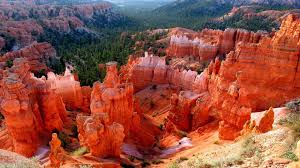 Ancient __________ and __________________ formed our Utah environment.As ____________________ seas washed away, ________________ sands _______________________ into high __________________ of ________________________.After the __________  ________ ended, the ________________ melted, forming ________ _________________.